…./…./20…TEKİRDAĞ NAMIK KEMAL ÜNİVERSİTESİ…………………………………DEKANLIĞINA/MÜDÜRLÜĞÜNE       Fakültemizin/Müdürlüğümüzün aşağıda belirtilen öğrencisi ………...………..… Eğitim Öğretim yılı ………………… döneminde aldığı dersin ara sınav/ final/ bütünleme sınav kağıdı yeniden incelenmiş ve maddi hata tespit edilmiş olup, düzeltilen notu aşağıda sunulmuştur. 	       Gereğini bilgilerinize arz ederim.                                                               	                                                  Adı Soyadı:              Unvan:              İmza: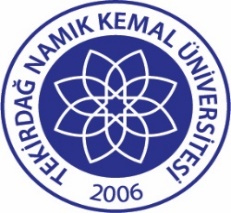 TNKÜNOT DÜZELTME FORMUDoküman No:EYS-FRM-465TNKÜNOT DÜZELTME FORMUHazırlama Tarihi:13.10.2022TNKÜNOT DÜZELTME FORMURevizyon Tarihi:20.01.2023TNKÜNOT DÜZELTME FORMURevizyon No:2TNKÜNOT DÜZELTME FORMUToplam Sayfa Sayısı:1ÖĞRENCİNİN ADI SOYADI:ÖĞRENCİ NUMARASI:DERSİN KODU VE ADI:SINAV TÜRÜ:BÖLÜMÜ:Maddi Hatalı Yıl İçi Sınav NotuDüzeltilen Yıl İçi Sınav NotuMaddi Hatalı Ödev/ Proje NotuDüzeltilen Ödev/ Proje NotuDönem Sonu/BütünlemeSınavı NotuDüzeltilen Dönem Sonu/Bütünleme Sınavı NotuMaddi Hatalı Yıl Sonu OrtalamasıDüzeltilen Yıl Sonu OrtalamasıMaddi Hatalı Harf NotuDüzeltilen Harf Notu